MUNICIPIO DE EL GRULLO, JALISCO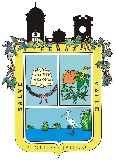 TESORERIA MUNICIPALRELACION DE INGRESOSFECHACONCEPTO DEL INGRESOIMPORTEMARZO. 2014IMPUESTOS            624,107.34 MARZO. 2014DERECHOS            921,197.72 MARZO. 2014PRODUCTOS            502,650.38 MARZO. 2014APROVECHAMIENTOS              94,047.90 MARZO. 2014PARTICIPACIONES         3,895,273.16 MARZO. 2014APORTACIONESMARZO. 2014CONVENIOSMARZO. 2014INTERES Y/O RENDIMIENTOSMARZO. 2014TOTALES         6,037,276.50 INGRESOS PROPIOS         2,142,003.34 